ЧЕРКАСЬКА МІСЬКА РАДА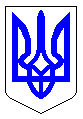 ЧЕРКАСЬКА МІСЬКА РАДАВИКОНАВЧИЙ КОМІТЕТРІШЕННЯВід 26.09.2017 № 1015Про тимчасову заборону рухутранспортних засобівВідповідно до статті 40 Закону України «Про місцеве самоврядування в Україні», пункту 4 частини першої статті 19, пункту 4 частини першої статті 20 Закону України «Про автомобільні дороги», враховуючи звернення директора КП «Черкаситеплокомуненерго» Кушніра М.І. (вх. №15940-01-19 від 26.09.2017), виконком міської радиВИРІШИВ:1. Тимчасово заборонити рух транспортних засобів вулицею Сергія Амброса між вул. Новопречистенською та вул. Різдвяною з 26 вересня до 05 жовтня 2017 року для проведення ремонту теплової мережі.2. Директору КПТМ «Черкаситеплокомуненерго» Кушніру М.І.:2.1. Встановити необхідні дорожні знаки та огородження, погоджені з управлінням патрульної поліції у м. Черкасах;2.2. Відновити зруйноване асфальтобетонне покриття до 05.10.2017.3. Оприлюднити це рішення в засобах масової інформації.4. Контроль за виконанням рішення покласти на в.о. директора департаменту житлово-комунального комплексу Бінусова М.М.Міський голова                                                                           А.В.Бондаренко